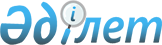 "Өсімдік шаруашылығы саласындағы мемлекеттік көрсетілетін қызмет регламенттерін бекіту туралы" Ақтөбе облысы әкімдігінің 2014 жылғы 30 шілдедегі № 269 қаулысына өзгеріс енгізу туралы
					
			Күшін жойған
			
			
		
					Ақтөбе облысының әкімдігінің 2015 жылғы 5 маусымдағы № 195 қаулысы. Ақтөбе облысының Әділет департаментінде 2015 жылғы 7 шілдеде № 4415 болып тіркелді. Күші жойылды - Ақтөбе облысы әкімдігінің 2015 жылғы 17 тамыздағы № 305 қаулысымен      Ескерту. Күші жойылды - Ақтөбе облысы әкімдігінің 17.08.2015 № 305 қаулысымен (қолданысқа енгізілу тәртібін 5 т. қараңыз).

      Қазақстан Республикасының 2001 жылғы 23 қаңтардағы "Қазақстан Республикасындағы жергілікті мемлекеттік басқару және өзін-өзі басқару туралы" Заңының 27-бабына сәйкес Ақтөбе облысының әкімдігі ҚАУЛЫ ЕТЕДІ:

      1. Облыс әкімдігінің 2014 жылғы 30 шілдедегі № 269 "Өсімдік шаруашылығы саласындағы мемлекеттік көрсетілетін қызмет регламенттерін бекіту туралы" (нормативтік-құқықтық актілерді мемлекеттік тіркеу тізілімінде № 4010 тіркелген, "Ақтөбе" және "Актюбинский вестник" газеттерінде 2014 жылғы 9 қыркүйекте жарияланған) қаулысына мынадай өзгеріс енгізілсін:

      1-тармағының 1), 2) тармақшалары алынып тасталсын.

      2. "Ақтөбе облысының ауыл шаруашылығы басқармасы" мемлекеттік мекемесі осы қаулыны "Әділет" ақпараттық-құқықтық жүйесіне орналастыруды қамтамасыз етсін.

      3. Осы қаулы оның алғашқы ресми жарияланған күнінен кейін күнтізбелік он күн өткен соң қолданысқа енгізіледі.


					© 2012. Қазақстан Республикасы Әділет министрлігінің «Қазақстан Республикасының Заңнама және құқықтық ақпарат институты» ШЖҚ РМК
				
      Облыс әкімі

А. Мұхамбетов
